ЛЕКЦИЯ 4: ЛЕКАРСТВЕННЫЕ СРЕДСТВА,ВЛИЯЮЩИЕ НА ГЕМОПОЭЗСредства, влияющие на кроветворение, делятся на:Средства, влияющие на эритропоэзI. Стимуляторы эритропоэза 1. Средства для лечения гипохромных анемий Препараты железа Препараты кобальта Эритропоэтины 2. Средства для лечения гиперхромных анемий Цианкобаламин Фолиевая кислота II. Ингибиторы эритропоэза Раствор натрия фосфата, меченного фосфором-32Средства, влияющие на лейкопоэзI. Стимуляторы лейкопоэза 1. Производные нуклеиновых кислот Натрия нуклеинат Нуклеоспермат натрия Пентоксил 2. Пептиды Филграстим Молграмостим Ленограстим Пэгфилграстим Липэгфилграстим Эмпэгфилграстим II. Ингибиторы лейкопоэза 1. Цитостатики 2. Антибиотики 3. Препараты разных группАНЕМИИАНЕМИИ – это состояния, характеризующиеся уменьшением количества эритроцитов и (или) гемоглобина в единице объема крови.Классификация по цветовому показателю:▪ Нормохромные пропорциональное снижение количества и эритроцитов и гемоглобина в единице объема крови; цветовой показатель = 0,9- 1,0 ▪ Гипохромные снижено количество гемоглобина; ц.п. < 0,9 ▪ Гиперхромные снижено количество эритроцитов; ц.п. > 1,0Классификация по этиопатогенетическим характеристикам: ▪ Постгеморрагические ▪ Анемии вследствие нарушения гемопоэза железодефицитные В12- и фолиеводефицитные миелотоксические (при нефритах, инфекционных болезнях, алиментарных токсикозах, свинцовых и других интоксикациях) гипо- и апластические метапластические (при лейкозах, миеломатозе, метастазах опухоли в костный мозг) ▪ ГемолитическиеПричины возникновения железодефицитных (гипохромных) анемийНедостаточное поступление железа в организм Несбалансированное питание Нарушение всасывания Потребность организма в железе выше нормы Беременность Лактация Период бурного роста у детей Потери железа Хроническая кровопотеря Повышенное потоотделение Инфекционные заболеванияФакторы, повышающие всасывание железаКонцентрация солей железа Кислотность желудочного сока Вещества, восстанавливающие железо (аскорбиновая кислота, аминокислоты, содержащие SH-радикал) Мясная пища Белки слизистой желудка и кишечникаПРЕПАРАТЫ ЖЕЛЕЗАПероральныеFe IIОрганические соли • Железа фумарат • Железа глюконатНеорганические соли • Железа сульфат• Железа хлоридFe IIIОрганические соли • Железа протеин сукцинатНеорганические соли • Железа гидроксид полимальтозат• Железа оксигидроксида сахарозокрахмальный комплексПарентеральныеFe IIIНеорганические соли • Железа гидроксид декстран• Железа карбоксимальтозат• Железа гидроксид полимальтозат• Железа гидроксид олигоизомальтозат• Железа гидроксид сахарозный комплексПОБОЧНЫЕ ЭФФЕКТЫ ПРЕПАРАТОВ ЖЕЛЕЗАСредства для лечения острых отравлений железомДефероксаминДеферазирокс
Образуют комплексные соединения с железом и удаляют его из железосодержащих белков (ферритина, гемосидерина), но не из гемоглобина и железосодержащих ферментовКОАМИД Кобальт: • участвует в синтезе витамина В12 микрофлорой кишечника; • стимулирует синтез эритропоэтина; • способствует всасыванию железа из кишечника; • катализирует переход депонированного железа в состав гемоглобина Применяют при гиперхромных и гипохромных анемиях, в том числе резистентных к препаратам железаЭРИТРОПОЭТИНЫДарбэпоэтин альфа Эпоэтин бетаЭпоэтин альфа Эпоэтин тета▪ Показания: Анемия при хронической почечной недостаточности, гемодиализе, ВИЧ-инфекции на фоне лечения зидовудином, цитостатической химиотерапии, у недоношенных новорождённых; подготовка пациентов с анемией к операции с ожидаемой массивнойкровопотерей.▪ Побочные эффекты: ↑ АД, артралгии, головная боль, головокружение, судороги, ↑ количества тромбоцитов (тромбоз), кожные реакции, гиперкалиемия.ВИТАМИН B12Метаболизм витамина B12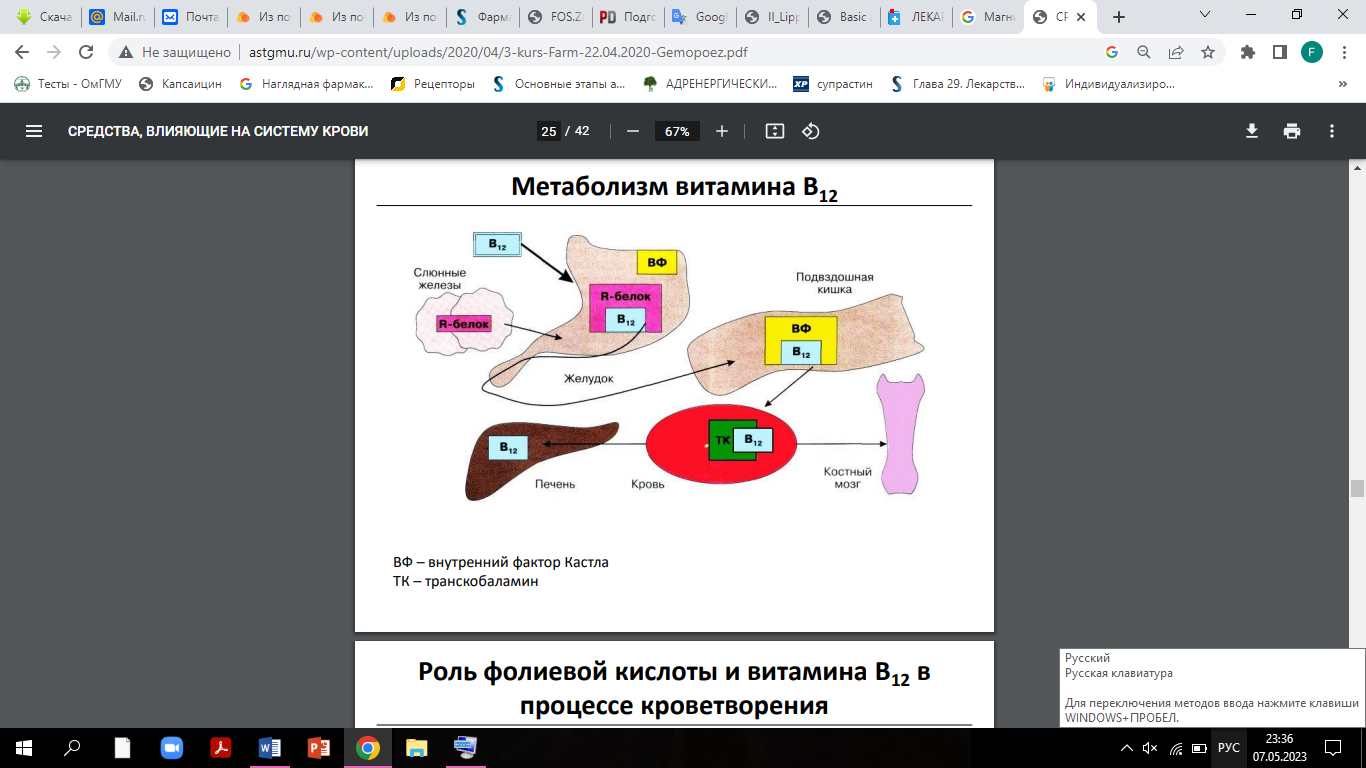 Роль витамина В12 в организме◼ Синтез белков и нуклеиновых кислот ◼ Кроветворения ◼ Образование эпителиальных клеток ЖКТ ◼ Образование миелина нервных волокон ◼ Процессы роста и регенерацииИсточники витамина B12▪ Продукты питания: мясо, печень, почки, морская рыба, яйца, сыр, соя ▪ Микрофлора тонкого кишечникаФОЛИЕВАЯ КИСЛОТАРоль фолиевой кислоты и витамина B12 в процессе кроветворенияУчаствуют в образовании тимина, входящего в состав ДНК. При их дефиците замедление деления клеток (в первую очередь там, где оно более часто) – кровь, ЖКТ, нервные волокна.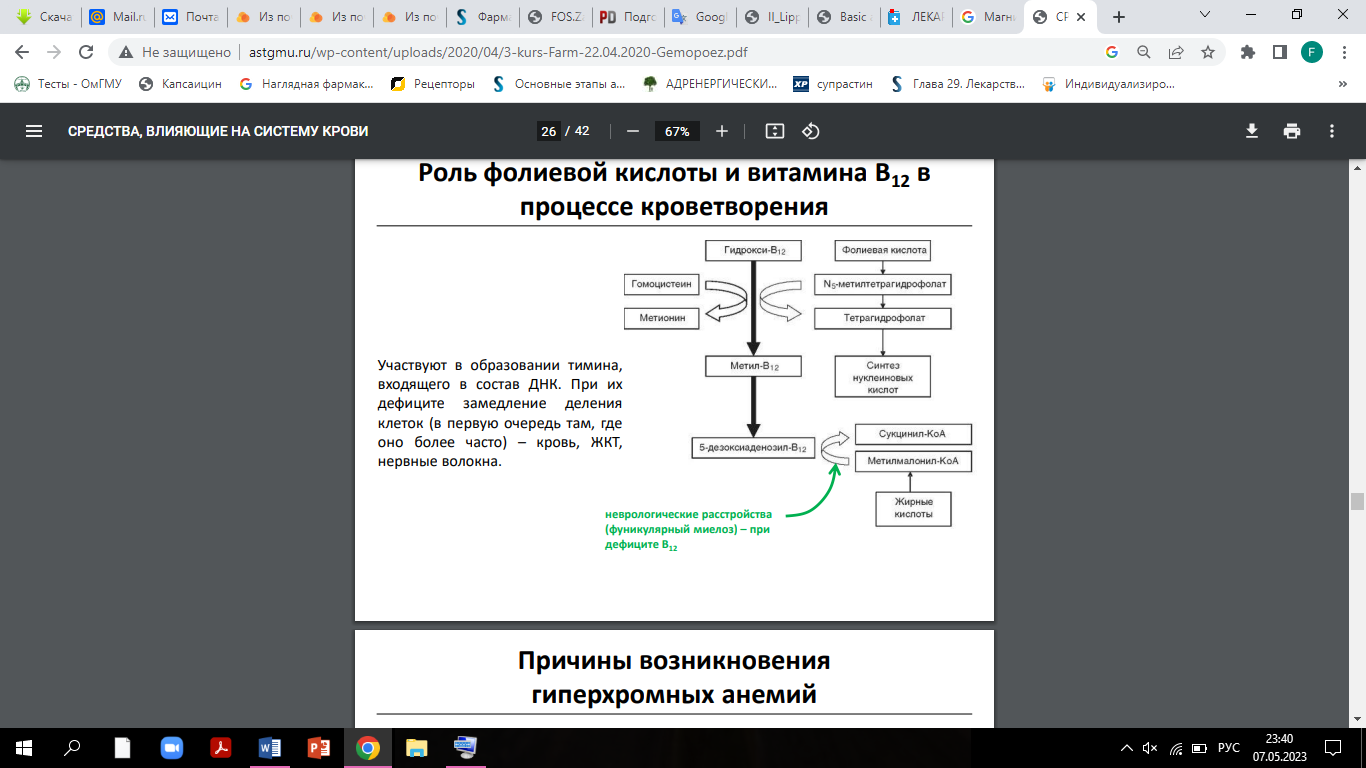 Источники фолиевой кислоты▪ Зелёные овощи, фрукты, хлеб грубого помола▪ Микрофлора тонкого кишечникаПричины возникновения гиперхромных анемий◼ Дефицит витамина B12  нарушение всасывания из ЖКТ  повышенная потребность (беременность, детский возраст)  вегетарианство  избыточный бактериальный рост в тонкой кишке  дифиллоботриоз ◼ Дефицит фолиевой кислоты  нарушение поступления с пищей (недостаток зелени)  заболевание тонкого кишечника (целиакия)  поражение микрофлоры кишечника (дисбактериоз, спру, амебиаз)Показания к назначению витамина B12 и фолиевой кислоты при анемиях ◼ Мегалобластная анемия (фолиевая кислота + В12) ◼ Пернициозная анемия (В12 – до исчезновения признаков поражения нервной системы, далее – B12 + фолиевую кислоту) ◼ Железодифицитные анемии (для улучшения всасывания железа и включения его в гемоглобин) Показания к назначению фолиевой кислотыДля профилактики и лечения при дефиците фолатов (макроцитарной анемии): ▪ Беременность ▪ Недоношенные дети (нет депо) ▪ Синдромы мальабсорбции (спру и др.) ▪ Повышенная потребность в фолатах (прием противоэпилептических препаратов, противомалярийных и др.)ИНГИБИТОРЫ ЭРИТРОПОЭЗАРаствор натрия фосфата, меченного фосфором-32 Показания: при патологии гематокрита – полицитемии (эритроцитозе) Гидроксикарбамид Показания: для лечения остеомиелофиброза, хронического миелолейкоза, эритремии, меланомы, эссенциальной тромбоцитопении.НАРУШЕНИЯ ЛЕЙКОПОЭЗА
Лейкоцитопении – снижение числа лейкоцитов в периферической крови ниже физиологической нормы. Лейкоцитоз – увеличение общего числа лейкоцитов (или их отдельных форм) в периферической крови.СТИМУЛЯТОРЫ ЛЕЙКОПОЭЗА▪ Производные нуклеиновых кислот: o Натрия нуклеинат o Нуклеоспермат натрия o Пентоксил ▪ Пептиды (колониестимулирующие факторы): o Филграстим o Молграмостим o Ленограстим o Пэгфилграстим o Липэгфилграстим o ЭмпэгфилграстимКолониестимулирующие фаторы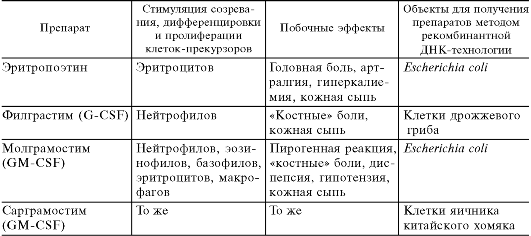 ИНГИБИТОРЫ ЛЕЙКОПОЭЗА▪ Цитостатики o Алкилирующие агенты o Антиметаболиты ▪ Антибиотики ▪ Препараты разных группЦитостатики▪ Алкилирующие агенты Основные препараты: Хлорметин (Эмбихин ) Циклофосфамид (циклофосфан) Цисплатин ▪ Антиметаболиты Основные препараты: Метотрексат Меркаптопурин Цитарабин Побочное действие: тошнота, рвота, изъязвление слизистой рта и ЖКТ, нарушение кроветворения.Противоопухолевые антибиотики◼ Механизм действия: угнетают синтез и функцию нуклеиновых кислот Основные препараты: Дактиномицин (лимфогранулематоз, лимфосаркома) Митомицин С (лимфогранулематоз) Блеомицин (лимфогранулематоз) Побочные эффекты: тошнота, рвота, лихорадка, артериальная гипотензия, аллергические реакции, угнетение кроветворения и иммунитета, кардиотоксичностьПрепараты растительного происхождения Механизм: денатурация тубулина (белок микротрубочек) – антимитотическая активностьАлкалоиды барвинка: Винбластин (Розевин) –при лимфогранулематозе Винкристин – острый лейкоз и другие гемобластозыПобочные эффектыПероральныеПарентеральныеЛихорадка‒+Кожный зуд++Гиперемия кожи++Аритмии‒+Гематурия‒+Аллергический дерматит++Анафилактический шок‒+Абсцесс в месте введения‒+Тошнота, рвота++Снижение аппетита+‒Диарея++Боли в поясничной области‒+Гемосидероз‒+